VEFF – Veritas funksjonær forening 			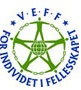 Bli medlem:Fornavn:_________________________________________________________________Etternavn:_________________________________________________________________Personnummer: __________________________________________________Home address: _____________________________________________________________		____________________________________________________________E-mail: ____________________________________________________________________Phone:____________________________________________________________________Din stilling i DNV GL: ________________________________________________________Din avdeling i DNV GL: ___________________________________________________________Ditt ansattnummer: _______________________________________________________Jobber du 100%: 	ja _  		nei _Dato:Signatur:www.veff.nowww.Parat.com